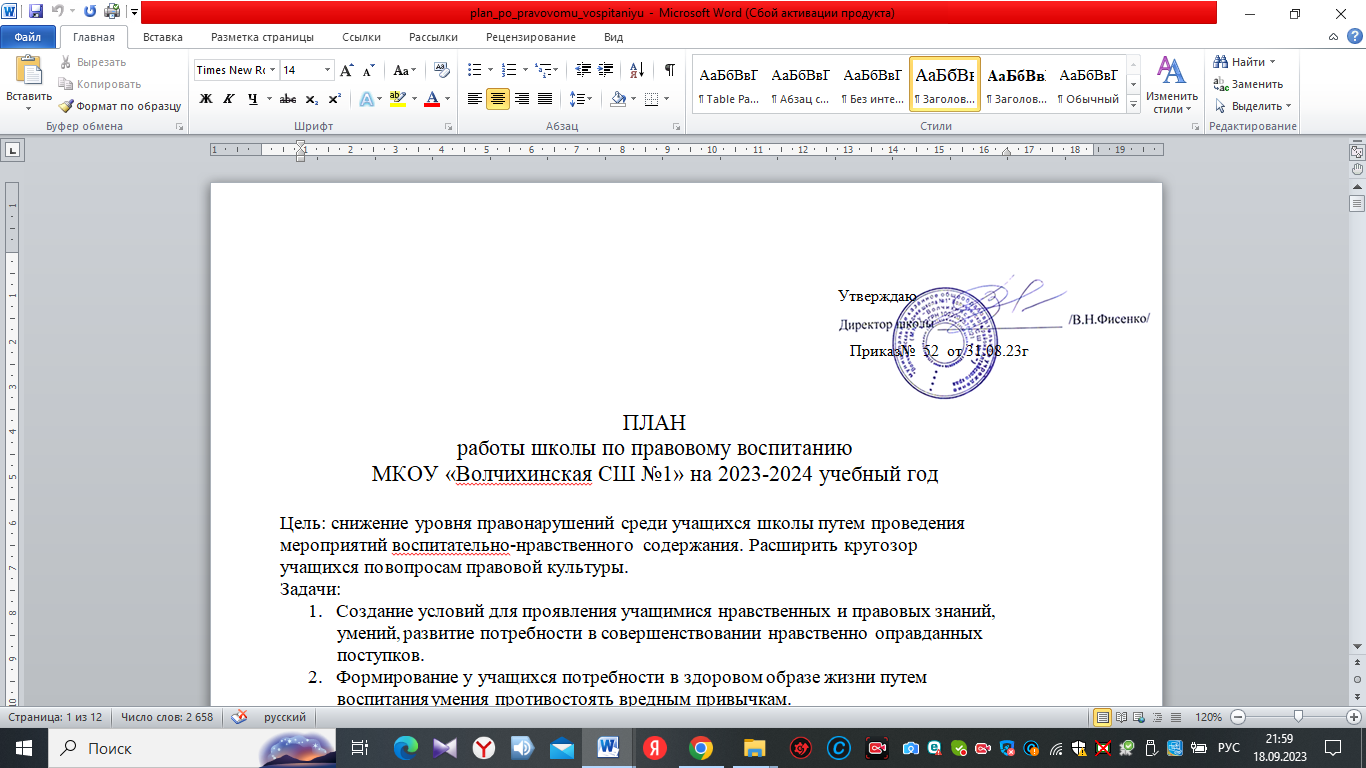 План внутришкольного контроля организации работы с учащимися МКОУ «Волчихинская СШ №1»,пропускающими занятия по неуважительным причинам на 2023-2024 учебный год№Планируемые мероприятияСрокиОтветственные1Контроль	над	посещаемостьюзанятий учащимисяежедневносоциальный педагогклассные руководители2Выявление детей, не посещающихшколуежедневносоциальный педагогклассные руководители3Вовлечение учащихся в классные ишкольные мероприятия, в кружки, секциипо	меревыявлениясоциальный педагог классные руководители4Контроль	посещения кружков исекцийпостоянносоциальный педагогклассные руководители5Работа кабинета психологав течение годапедагог-психолог6Индивидуальные беседы с учащимися,	пропускающими учебные занятия без уважительных причинпо	меревыявлениязам. директора по УВР,зам.	директора	по	ВР социальный педагог классные руководителипедагог-психолог7Индивидуальные беседы с родителями, чьи дети не посещают учебные занятия без уважительных причинпо	меревыявлениязам. директора по УВР зам. директора	по	ВР социальный педагог классные руководителипедагог-психолог8Приглашение на Заседания Совета по профилактики безнадзорности и правонарушений.1-2	раза	в месяцзам. директора по ВРзам.	директора	по	УВР социальный педагог9Предоставление информацию в КДН и ЗП о пропусках уроков учащимися,	систематическипропускающих занятияпо	меревыявлениясоциальный педагог10Предоставление	информацию	в ОВД	о	пропусках	уроковучащимися,	систематически пропускающих занятияпо	меревыявлениясоциальный педагог11Анализ проделанной работыв	концеучебной четвертизам. директора по УВР зам. директора по ВРсоциальный педагог классные руководители